О признании утратившим силу постановления Администрации 
Североуральского городского округа от 14.08.2012 № 1087 
«Об утверждении Положения об административной комиссии 
Североуральского городского округа»Руководствуясь статьёй 50 Положения о правовых актах Североуральского городского округа, утвержденного решением Думы Североуральского городского округа от 22.04.2015 № 33, в связи с принятием постановления Администрации Североуральского городского округа от 25.04.2018 № 418 «Об утверждении Положения об административной комиссии Североуральского городского округа», Администрация Североуральского городского округаПОСТАНОВЛЯЕТ:Признать утратившим силу постановление Администрации Североуральского городского округа от 14.08.2012 № 1087 «Об утверждении Положения об административной комиссии Североуральского городского округа».Контроль за выполнением настоящего постановления оставляю 
за собой.Опубликовать настоящее постановление в газете «Наше слово» 
и разместить на официальном сайте Администрации Североуральского городского округа.И.о. Главы Североуральского городского округа				             С.А. Золотарева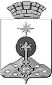 АДМИНИСТРАЦИЯ СЕВЕРОУРАЛЬСКОГО ГОРОДСКОГО ОКРУГАПОСТАНОВЛЕНИЕАДМИНИСТРАЦИЯ СЕВЕРОУРАЛЬСКОГО ГОРОДСКОГО ОКРУГАПОСТАНОВЛЕНИЕ20.07.2018                                                                                          № 798                                                                                         № 798г. Североуральскг. Североуральск